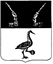 ОТЧЕТ о проведении экспертно-аналитического мероприятия«Проверка отчетов о ходе реализации  и оценке эффективности муниципальных программ Приозерского муниципального района Ленинградской области за 2022 год»г. Приозерск                                                                                                         «26» мая  2023гОснование для проведения экспертно-аналитического мероприятия: статья 9, статья 15 Федерального закона от 07.02.2011 года № 6-ФЗ «Об общих принципах организации и деятельности контрольно-счетных органов субъектов Российской Федерации и муниципальных образований», статья 179 Бюджетного кодекса Российской Федерации; статья 8 Положения о Контрольно-счётном органе Приозерского муниципального района Ленинградской области, пункт 1.7 Плана работы Контрольно-счетного органа Приозерского муниципального района Ленинградской области, утвержденного 26 декабря 2022 года № 65-р,распоряжение Контрольно-счетного органа Приозерского муниципального района Ленинградской области от 11  мая 2023 года № 44-р.Цель экспертно-аналитического мероприятия: анализ эффективности реализации муниципальных программ, на территории муниципального образования Приозерского муниципального района; достоверность и правильность  отражения, результатов оценки эффективности муниципальных программ за 2022 год; оценка выполнения комплекса мероприятий, предусмотренных муниципальными программами. Соответствие годовых отчетов требованиям Порядка и Методическим указаниям разработки, реализации и оценки эффективности муниципальных программ  Приозерского муниципального района Ленинградской области и Приозерского городского поселения Приозерского муниципального района Ленинградской области;Предмет экспертно-аналитического мероприятия:        - Сводный годовой доклад о ходе реализации и оценке эффективности муниципальных программ Приозерского муниципального района Ленинградской области за 2022 год;      -  Годовые отчеты и Сводный годовой доклад по реализации муниципальных программ Приозерского муниципального района Ленинградской области за 2022 год, согласно запроса Контрольно-счетного органа приозерского муниципального района Ленинградской области о предоставлении документов №  01-02-17/23-0-0  от  28.02.2023г      -  Нормативные правовые акты  администрации Приозерского муниципального района Ленинградской области об утверждении муниципальных программ реализуемых на территории муниципального образования Приозерского муниципального райлона Ленинградской области.Объект проверки: администрация Приозерского муниципального района Ленинградской области (далее- администрация Приозерского муниципального района ).Проверяемый период - 2022 год.Нормативные правовые муниципальные акты и материалы (документы), изученные  в ходе проведения экспертно-аналитического мероприятия:Бюджетный кодекс РФ;Федеральный закон от 6 октября 2003 года № 131-ФЗ «Об общих принципах организации местного самоуправления в Российской Федерации»;Федеральный закон от 28 июня 2014 года № 172-ФЗ «О стратегическом планировании в Российской Федерации»; Устав Приозерского муниципального района Ленинградской области;Положение о бюджетном процессе в муниципальном образовании Приозерский муниципальный район Ленинградской области, утвержденное решением Совета депутатов МО Приозерский муниципальный район ЛО от 19 ноября 2019 года № 16  (с изменениями);Положение «О бюджетном процессе в Приозерском муниципальном районе Ленинградской области, утвержденное решением Совета депутатов  Приозерского муниципального района Ленинградской области от 22 ноября 2022 года № 209; Постановление администрации муниципального образования Приозерский муниципальный район Ленинградской области « Об утверждении Порядка разработки, реализации и оценки эффективности муниципальных программ  Приозерского муниципального района Ленинградской области и Приозерского городского поселения Приозерского муниципального района Ленинградской области » от 10.11.2021 года  № 4008  ( с изменениями от 07.10.2022 года № 3558);Постановление администрации муниципального образования Приозерский муниципальный район Ленинградской области «Об утверждении Методических указаний по реализации муниципальных программ муниципального образования Приозерское городское поселение муниципального образования  Приозерский муниципальный район Ленинградской области от 22.11.2021 года  № 4130 (с изменениями от 07.10.2022 года № 3559);Постановление Правительства РФ от 26.05.2021г № 786 «О системе управления государственными программами Российской Федерации» (вместе с «Положением о системе управления государственными программами Российской Федерации»);Приказ комитета экономического развития и инвестиционной деятельности Ленинградской области от 21.06.2021г № 21 «О внесении изменений в приказ Комитета экономического развития и инвестиционной деятельности Ленинградской области от 13 июня 2013 года N 15 «Об утверждении Методических указаний по разработке и реализации государственных программ Ленинградской области»;Постановление Правительства Ленинградской области от 07.03.2013г № 66 «Об утверждении Порядка разработки, реализации и оценки эффективности государственных программ Ленинградской области»;         При проведении экспертно-аналитического мероприятия « Проверка отчетов о ходе  реализации  и оценке эффективности муниципальных программ Приозерского муниципального района Ленинградской области за 2022 год», контрольно-счетный орган Приозерского муниципального района Ленинградской области, руководствовался стандартом внешнего муниципального финансового контроля СВМФК 2 «Общие правила проведения экспертно-аналитического мероприятия и оформление их результатов».         Необходимые документы для проведения экспертно-аналитического мероприятия администрацией Приозерского района, как объектом контроля, представлены в срок и  полном объеме.1.   Общие сведения         В соответствии с Федеральным законом от 28.06.2014г № 172-ФЗ «О стратегическом планировании в Российской Федерации», муниципальная  программа является документом стратегического планирования, содержащий комплекс мероприятий, который направлен на достижение определенных целей, необходимых для решения проблем в рамках определённой территории.          В соответствии со статьей 179 Бюджетного кодекса Российской Федерации, муниципальные программы утверждаются и определяются сроки их реализации  соответственно администрацией Приозерского муниципального района ЛО в устанавливаемом порядке.         Порядок принятия решений о разработке муниципальных программ,  формирования и реализации указанных программ, устанавливается нормативными правовыми актами, муниципальными правовыми актами администрации Призерского муниципального района Ленинградской области.         Реализация комплекса мероприятий муниципальных программ направлена на достижение приоритетных целей и задач социально- экономического развития Приозерского муниципального района Ленинградской области  на среднесрочную перспективу, установленных Стратегией социально-экономического развития Приозерского муниципального района, а также учитывает положения государственных программ Ленинградской области  и Российской Федерации.         Муниципальные программы разработаны и утверждены по отраслевому принципу, направленные на решение вопросов, затрагивающих сферу современного образования, социальную сферу, экономическую, жилищную, жилищно-коммунальную, развитие культуры, физической культуры, молодежной политики и спорта, развитие сельскохозяйственного комплекса и т.д.          Главной задачей муниципальных  программ, является достижение поставленной цели, которая поможет прогрессивному развитию муниципального образования Приозерского муниципального района.         Согласно части 2 статьи 179 Бюджетного кодекса, объем бюджетных ассигнований на финансовое обеспечение реализации государственных (муниципальных) программ утверждается законом (решением) о бюджете по соответствующей каждой программе целевой статье расходов бюджета в соответствии с утвердившим программу нормативным правовым актом Правительства Российской Федерации, высшего исполнительного органа субъекта Российской Федерации, муниципальным правовым актом местной администрации муниципального образования.         В соответствии с требованиями бюджетного законодательства  расходная часть  бюджета Приозерского муниципального района Ленинградской области на  2022 год сформирована посредством реализации программного подхода к управлению бюджетными расходами на основе 11 (одиннадцати) муниципальных программ.         На реализацию программной части бюджета Приозерского муниципального района предусмотрены  бюджетные ассигнования в размере 2 153 805,1 тыс. руб. Доля муниципальных программ в общем объеме расходов бюджета на 2022 год – 89,2%.                           Исполнение бюджета по муниципальным программам составляет 2 119 337,4 тыс. руб. или 98,4% от уточненного плана года. Фактическая доля  расходов бюджета по муниципальным программам составляет 89,5%.       2. Основные сведения об утверждении и  реализации муниципальных программ в 2022 году на территории муниципального образования Приозерского муниципального района          В рамках реализации программно-целевого принципа организации деятельности органов местного самоуправления и формирования бюджета Приозерского муниципального района в программном формате в соответствии с Перечнем, утвержденным постановлением администрации Приозерского района от 22 октября 2020 года № 3481 ( с изменениями от 2022 года) «Об утверждении Перечня муниципальных программ муниципального образования Приозерский муниципальный район Ленинградской области» (далее- Перечень муниципальных программ) осуществлялась реализация 11 (одиннадцати) муниципальных программ.          Исполнение муниципальных программ в 2022 году осуществлялось в соответствии с планами их реализации. Для оценки хода реализации всех муниципальных программ Приозерского муниципального района  на 2022 год установлены  показатели эффективности  реализации программ. Средний уровень достижения плановых значений ключевых (годовых) показателей составил  96,2%.         Решением Совета Депутатов муниципального образования Приозерского муниципального района Ленинградской области  от 21.12.2021г № 136 «О бюджете муниципального образования Приозерский муниципальный район Ленинградской области на 2022 год и плановый период 2023-2024 годов» были утверждены бюджетные назначения   показателей  доходов бюджета по кодам бюджетной классификации, бюджетные ассигнования по разделам и подразделам классификации расходов бюджетов, ведомственная структура расходов бюджета, бюджетные ассигнования по целевым статьям, группам и подгруппам видов расходов классификации расходов бюджета,  источникам внутреннего финансирования  по кодам классификации источников финансирования дефицитов бюджетов, в том числе и по  муниципальным программам.  В целях реализации государственной политики в сфере развития местного самоуправления в Ленинградской области в соответствии с Бюджетным кодексом Российской Федерации, Федеральным законом от  года №131- ФЗ «Об общих принципах организации местного самоуправления в Российской Федерации», на основании Перечня муниципальных программ, в соответствии с Решением Совета Депутатов муниципального образования Приозерского муниципального района Ленинградской области  от 21.12.2021г. № 136 «О бюджете муниципального образования Приозерский муниципальный район Ленинградской области на 2022 год и плановый период 2023-2024 годов», постановлениями администрации  Приозерского муниципального района Ленинградской области утверждены муниципальные программы на период 2022-2024 год реализации. МП «Современное образование в  Приозерском муниципальном районе Ленинградской области» на 2022- 2024гг (утверждена постановлением администрации Приозерского муниципального района от 28 января 2022 года № 202);МП «Развитие физической культуры и спорта в Приозерском муниципальном районе Ленинградской области» на 2022-2024 гг (утверждена постановлением администрации Приозерского муниципального района от 21 декабря 2021 года № 4597);МП «Молодежь Приозерского  района» на 2022-2024 гг ( утверждена постановлением администрации Приозерского муниципального района от 23 декабря 2021  года № 4598);МП «Развитие культуры в Приозерском муниципальном районе Ленинградской области» на 2022-2024 гг ( утверждена постановлением администрации Приозерского муниципального района от 28 января 2022 года № 201);МП «Обеспечение качественным жильем граждан на территории Приозерского муниципального района Ленинградской области» на 2022-2024 гг( утверждена постановлением администрации Приозерского муниципального района от 21 декабря 2021 года № 4528);МП «Управление муниципальными финансами и муниципальным долгом Приозерского муниципального района Ленинградской области» на 2022-2024 гг ( утверждена постановлением администрации Приозерского муниципального района от 10 декабря 2021 года № 4415);МП «Совершенствование и развитие автомобильных дорог общего пользования местного значения Приозерского муниципального района Ленинградской области» на 2022-2024 гг (утверждена постановлением администрации Приозерского муниципального района от 30 декабря 2021  года № 4750);МП «Безопасность Приозерского муниципального района Ленинградской области» на 2022-2024 гг( утверждена постановлением администрации Приозерского муниципального района от 10 февраля 2022 года № 376);МП «Устойчивое общественное развитие Приозерского муниципального района Ленинградской области» на 2022-2024 гг ( утверждена постановлением администрации Приозерского муниципального района от 21 декабря 2021 года № 4529);МП «Развитие и поддержка малого и среднего предпринимательства на территории Приозерского муниципального района Ленинградской области » на 2022-2024 гг (утверждена постановлением администрации Приозерского муниципального района от 29 декабря 2021 года № 4738);МП «Развитие агропромышленного комплекса Приозерского муниципального района Ленинградской области» на 2022-2024 гг (утверждена постановлением администрации Приозерского муниципального района от 27 декабря 2021 года № 4662).На основании части 2 статьи 179 Бюджетного кодекса РФ, муниципальные программы, предлагаемые к реализации начиная с очередного финансового года, а также изменения в ранее утвержденные муниципальные программы подлежат утверждению в сроки, установленные администрацией Приозерского муниципального района. Законодательные органы субъектов Российской Федерации, а также представительные органы муниципальных образований вправе осуществлять рассмотрение проектов государственных программ субъектов Российской Федерации, муниципальных программ и предложений о внесении изменений в государственные программы субъектов Российской Федерации, муниципальные программы в порядке, установленном законодательством субъектов Российской Федерации, нормативными правовыми актами представительных органов муниципальных образований. Муниципальные программы подлежат приведению в соответствие с решением о бюджете не позднее трех месяцев со дня вступления его в силу.         Утверждение муниципальных программ на период реализации 2022-2024 год и внесение изменений в муниципальные программы в течение 2022 года  ответственными исполнителями в части объемов бюджетных ассигнований с решением о бюджете на 2022 год и на плановый период 2023-2024 годов, осуществлялись с нарушениями требований статьи 179 Бюджетного кодекса Российской Федерации, Положения о бюджетном процессе в Приозерском муниципальном районе Ленинградской области. 3.   Анализ проверки формирования годовых отчетов и сводного годового доклада о ходе реализации и оценки эффективности муниципальных программ за 2022 год         Годовые отчеты о ходе реализации и оценке эффективности муниципальных программ сформированы ответственными исполнителями муниципальных программ Приозерского муниципального района Ленинградской области в соответствии с требованиями Порядка и Методических указаний по разработке и реализации муниципальных программ.         Проверено и проанализировано 11 (одиннадцать) годовых отчетов за 2022 год по реализации следующих  муниципальных программ.         1. Годовой отчет по МП «Современное образование в  Приозерском муниципальном районе Ленинградской области» на 2022- 2024гг.        2. Годовой отчет по МП «Развитие физической культуры и спорта в Приозерском муниципальном районе Ленинградской области» на 2022-2024 гг.        3. Годовой отчет по МП «Молодежь Приозерского  района» на 2022-2024 гг.        4. Годовой отчет по МП «Развитие культуры в Приозерском муниципальном районе Ленинградской области» на 2022-2024 гг.        5. Годовой отчет по МП «Обеспечение качественным жильем граждан на территории Приозерского муниципального района Ленинградской области» на 2022-2024 гг        6. Годовой отчет по МП «Управление муниципальными финансами и муниципальным долгом Приозерского муниципального района Ленинградской области» на 2022-2024 гг        7. Годовой отчет по МП «Совершенствование и развитие автомобильных дорог общего пользования местного значения Приозерского муниципального района Ленинградской области» на 2022-2024 гг        8. Годовой отчет по МП «Безопасность Приозерского муниципального района Ленинградской области» на 2022-2024 гг        9. Годовой отчет по МП «Устойчивое общественное развитие Приозерского муниципального района Ленинградской области» на 2022-2024 гг       10. Годовой отчет по МП «Развитие и поддержка малого и среднего предпринимательства на территории Приозерского муниципального района Ленинградской области » на 2022-2024 гг       11. Годовой отчет по МП «Развитие агропромышленного комплекса Приозерского муниципального района Ленинградской области» на 2022-2024 гг         Сводный годовой доклад о ходе реализации и оценки эффективности муниципальных программ Приозерского муниципального района Ленинградской области (далее- Сводный годовой доклад) за 2022 год подготовлен в соответствии с Порядком разработки, реализации и оценки эффективности муниципальных программ  Приозерского муниципального района Ленинградской области и Приозерского городского поселения Приозерского муниципального района Ленинградской области утвержденным постановлением администрации Приозерского муниципального района Ленинградской области  от 10.11.2021 года  № 4008  ( с изменениями от 07.10.2022 года № 3558); (далее – Порядок).         Основой для формирования Сводного годового доклада являются годовые отчеты, представленные в управление экономического развития администрации Приозерского района  ответственными исполнителями муниципальных программ.         Нарушений при формировании годовых отчетов ответственными исполнителями муниципальных программ о реализации муниципальных программ не выявлено.         Нарушений по формированию Сводного годового доклада не выявлено.         Сведения, об объемах финансирования муниципальных программ  реализованных в 2022 году в разрезе источников финансирования представлены  в Таблице №1Объем бюджетных ассигнований выделенных  на реализацию муниципальных программ в 2022 году*** Бюджет Приозерского муниципального района Ленинградской области (МБ); областной бюджет Ленинградской области (ОБ); федеральный бюджет (ФБ)         Фактическое исполнение муниципальных программ на территории муниципального образования Приозерского муниципального района за 2022 год составило  в общей сумме 2 119 337,4  тыс. руб., в том числе за счет средств:бюджета Приозерского муниципального района- 946 362,2  тыс. руб. областного бюджета Ленинградской области - 1 132 444,9 тыс. руб.федерального бюджета -  40 530,3 тыс. руб.         Доля муниципальных программ в 2022 году в общем объеме расходов бюджета Приозерского муниципального района Ленинградской области составила 89,5  %. Анализ исполнения расходов бюджета Приозерского муниципального района по  муниципальным программам в 2022 году                                                                                                       Таблица № 2         Как видно из Таблицы №2,  процент исполнения программных расходов в 2022 году сложился в диапазоне  от 78,4 % до 100 %. Общий процент исполнения муниципальных программ составил 98,4 % .         По девяти муниципальным программам финансирование исполнено в диапазоне от 90% до 100% по двум муниципальным программам исполнение составило менее 90% (от 78,4% до 85,1%)  По двум муниципальным программам в ходе реализации муниципальной программы, отмечено фактическое исполнение плановых мероприятий, как  низкое освоение бюджетных средств. муниципальная программа «Безопасность Приозерского муниципального района Ленинградской области» на 2022-2024 гг, утвержденная постановлением администрации Приозерского муниципального района Ленинградской области от 10.02.2022 года № 376 фактическое исполнение составило- 78,4 % муниципальная программа «Развитие физической культуры и спорта в Приозерском муниципальном районе Ленинградской области» 2022-2024 гг, утвержденная постановлением администрации Приозерского муниципального района Ленинградской области от 21.12.2021 г № 4597 фактическое исполнение составило - 85,1 %.   Причины низкого освоения бюджетных средств, при реализации мероприятий муниципальных программ,  в пояснительной записке  не отражены.    Наибольший удельный вес в общем объеме программных расходов бюджета  занимают расходы на реализацию муниципальной программы «Современное образование в Приозерском муниципальном районе Ленинградской области» на 2022-2024гг – 76,8%. (Таблица  №2)    По остальным муниципальным программам доли расходов планируемого периода составили от 0,01% до 9,6% от общего объема программных расходов.   Общий объем неосвоенных  утвержденных бюджетных ассигнований по муниципальным программам составил  34 467,7 тыс. руб. или 1,6%.          4.   Краткая методика оценки эффективности муниципальных программ         Согласно статьи 29 Методических указаний по разработке и реализации  муниципальных программ Приозерского городского поселения и Приозерского муниципального района Ленинградской области, утвержденного администрацией Приозерского муниципального района от 22 ноября 2021 года № 4130 (с изменениями) (далее- Методические указания по разработке и реализации муниципальных программ), оценка эффективности реализации муниципальной программы осуществляется ежегодно ответственным исполнителем на основе  разработанной методики, согласно приложению 2 к  Методическим указаниям по разработке и реализации муниципальных программ.       Настоящая Методика определяет порядок оценки результативности и эффективности реализации муниципальных программ.    Эффективность реализации муниципальной программы определяется как оценка  эффективности реализации мероприятий и достижения запланированных целевых значений показателей.     Под результативностью понимается, степень достижения запланированного уровня нефинансовых результатов реализации муниципальной программы.    Результативность определяется отношением фактического результата к запланированному результату на основе проведения анализа реализации муниципальной программы.     Для оценки результативности муниципальной программы использованы плановые и фактические значения соответствующих целевых показателей.     Индекс результативности муниципальной программы оценивается по каждому целевому показателю в год t и за расчетный период Т по формуле согласно Приложения 2 к Методическим указаниям по разработке и реализации муниципальных программ.     При завершении расчетов показателей формируются выводы по оценке  эффективности реализации Программы с учетом следующих критериев:значение показателя (Эt) от 90 до 110%- реализация Программы соответствует запланированным результатам при запланированном объеме расходов- запланированная эффективность реализации Программы;значение показателя (Эt) более  110% - эффективность реализации Программы более высокая по сравнению с запланированной;значение показателя (Эt) от 50 до 90 % - эффективность реализации Программы более низкая по сравнению с запланированной;  значение показателя (Эt) менее 50 % - Программа реализуется неэффективно.         В случае если эффективность реализации муниципальной программы более низкая по сравнению с запланированной или Программа реализуется неэффективно по итогам ежегодной оценки, формируется соответствующее заключение о внесении изменений в Программу или досрочном прекращении реализации Программы.5.   Характеристика оценки эффективности муниципальных программ на территории муниципального образования Приозерского муниципального района Ленинградской области за 2022 год         По итогам проведенного анализа индекса эффективности качественная оценка эффективности реализации муниципальных программ за 2022 год попадает в интервал 0.64 ≤ Эt < 1.47, качественная оценка, принимает высокий уровень эффективности.          Таблица 3                                                                                                                                                                                              Итоги оценки эффективности муниципальных программ муниципального образования Приозерского муниципального района Ленинградской области за 2022 год, содержатся в Таблице 3.          В соответствии с Методикой оценки эффективности муниципальных программ, пять муниципальных программ, реализуемых на территории муниципального образования Приозерского муниципального района,  демонстрируют положительные результаты и имеют значения показателя (Эt) более 110 % , пять муниципальных программ имеют значение показателя (Эt) от 90 до 110%,  одна муниципальная программа имеет показатель (Эt)  от 50 до 90% , что позволяет сделать вывод,  о том, что эффективность реализации муниципальной программы более низкая по сравнению с запланированным показателем.         По десяти муниципальным программам, эффективность реализации высокая, а также соответствует запланированным результатам при запланированном объеме расходов, также можно сделать вывод об успешной реализации в направлении поставленной цели.          Дальнейшая реализация муниципальных программ  с высоким уровнем эффективности целесообразна.6. Заключение.         По итогам проведения экспертно-аналитического мероприятия «Проверка отчетов о ходе реализации  и оценке эффективности муниципальных программ Приозерского муниципального района Ленинградской области за 2022 год» фактов недостоверных отчетных данных, искажений при формировании сводного годового доклада, о ходе реализации и оценки  эффективности муниципальных программ Приозерского муниципального района Ленинградской области в части осуществления расходов, не предусмотренных бюджетом, не установлено.          Оценка эффективности реализации  муниципальных программ за 2022 год проведена в соответствии с Методикой оценки эффективности реализации муниципальных программ.7. Предложения и рекомендации          1. В целях повышения эффективности реализации муниципальных программ, ответственным исполнителям при разработке, утверждении и внесении изменений в муниципальные программы строго соблюдать требования статьи 179 Бюджетного кодекса Российской Федерации и нормативных правовых муниципальных актов муниципального образования Приозерского муниципального района Ленинградской области.           2. Повысить качество планирования показателей эффективности реализации муниципальных программ.          3. В соответствии со статьей 21 Методических указаний по разработке и реализации муниципальных программ, в целях предупреждения проблем и отклонений хода реализации муниципальных программ от запланированных результатов, своевременно проводить мониторинг реализации муниципальных программ.           4. Своевременно готовить предложения о сокращении или перераспределении бюджетных ассигнований, предусмотренных на реализацию муниципальных программ на очередной финансовый год и плановый период и (или)  о досрочном прекращении реализации, как отдельных мероприятий, так и подпрограмм муниципальной программы.     5. В случае выявления отклонений фактических результатов в отчетном году от запланированных значений, ответственный исполнитель обязан своевременно представить аргументированное обоснование причин нереализованных или реализованных не в полной мере мероприятий, с приложением пояснительной записки.            6. Ответственному исполнителю по реализации муниципальной программы, своевременно вносить изменения в действующие муниципальные программы в части объемов бюджетных ассигнований с приведением в соответствие с решением о бюджете Приозерского муниципального района.           7. В пояснительной записке, предоставляемой ответственным исполнителем к годовому отчету, указывать причины низкой эффективности реализации муниципальной программы., также указывать перечень мероприятий, выполненных и не выполненных, с обязательным указанием причины, в установленные сроки.             8. Усилить контроль за ходом реализации муниципальных программ и планов реализации муниципальных программ, особенно за своевременным внесением изменений в муниципальные программы и в планы реализации муниципальных программ в установленные сроки, а также за размещением муниципальных программ и планов реализации муниципальных программ на официальном сайте администрации Приозерского муниципального района.Председатель Контрольно-счетного органа Приозерского муниципального района  	                          Губанова Е.В.КОНТРОЛЬНО-СЧЕТНЫЙ ОРГАНПРИОЗЕРСКОГО МУНИЦИПАЛЬНОГО РАЙОНАЛЕНИНГРАДСКОЙ ОБЛАСТИ188760, Ленинградская область, г. Приозерск, ул. Исполкомовская 6, тел.: (81379)-37-674e-mail:kso-priozersk@mail.ru№ п/п Наименование муниципальной программыОбъем финансирования муниципальных программ  по        источникам финансирования в 2022 году  (тыс. руб.)Объем финансирования муниципальных программ  по        источникам финансирования в 2022 году  (тыс. руб.)Объем финансирования муниципальных программ  по        источникам финансирования в 2022 году  (тыс. руб.)Объем финансирования муниципальных программ  по        источникам финансирования в 2022 году  (тыс. руб.)Объем финансирования муниципальных программ  по        источникам финансирования в 2022 году  (тыс. руб.)Объем финансирования муниципальных программ  по        источникам финансирования в 2022 году  (тыс. руб.)Общий объем финансирования на реализацию муниципальных программ  (тыс. руб.)Общий объем финансирования на реализацию муниципальных программ  (тыс. руб.)№ п/п Наименование муниципальной программыПЛАНФАКТПЛАНФАКТПЛАНФАКТОбщий объем финансирования на реализацию муниципальных программ  (тыс. руб.)Общий объем финансирования на реализацию муниципальных программ  (тыс. руб.)№ п/п Наименование муниципальной программыМБМБОБОБФБФБОбщий объем финансирования на реализацию муниципальных программ  (тыс. руб.)Общий объем финансирования на реализацию муниципальных программ  (тыс. руб.)№ п/п Наименование муниципальной программыМБМБОБОБФБФБ2022 гплан2022 гфакт1.МП «Управление муниципальными финансами и муниципальным долгом Приозерского муниципального района Ленинградской области» на 2022-2024 гг (утв.пост.адм.от 10.12.2021г № 4415)132 630,0132 604,271177,471177,40,00,0203 807,4203  781,62.МП «Современное образование в Приозерском муниципальном районе Ленинградской области» на 2022-2024гг(утв. пост. адм. от 28.01.2022г № 202)583933,0574080,81018283,11012787,640083,140083,11642299,21626951,53.МП «Развитие физической культуры и спорта в Приозерском муниципальном районе Ленинградской области»  на 2022-2024 гг(утв. пост. адм. от 21.12.2021 г № 4597)111702,594943,8921,3921,3--112623,895865,14.МП «Молодежь Приозерского района» на 2022-2024гг (утв. пост. адм. от 23.12.2021г № 4598)4805,74805,7282,8282,8--5088,55088,55.МП «Развитие культуры в Приозерском муниципальном районе Ленинградской области»  на 2022-2024 гг (утв. пост.адм. от 28.01.2022 г № 201)113030,8111873,28597,28597,2--121 628,0120470,46.МП «Обеспечение качественным жильем граждан на территории Приозерского муниципального района Ленинградской области» на 2022-2024 гг (утв. пост.адм. от 21.12.2021г № 4528)--28761,428286,2447,2447,229208,628733,47.МП «Совершенствование и развитие автомобильных дорог общего пользования местного значения Приозерского муниципального района Ленинградской области» на 2022-2024гг (утв. пост. Адм. 30.12.2021г № 4750)7003,86986,7----7003,86986,78.МП «Безопасность Приозерского муниципального района Ленинградской области» на 2022-2024 гг(утв.пост.адм. от 10.02.2022г № 3762801,32195,8----2801,32195,89.МП «Развитие агропромышленного комплекса Приозерского муниципального района Ленинградской области» на 2022-2024гг( утв. пост. адм. от 27.12.2021г № 4662)15952,815952,37500,07500,0--23452,823452,310.МП «Устойчивое общественное развитие Приозерского муниципального района Ленинградской области»  на 2022-2024 гг» (утв. пост. адм.от 21.12.2021г № 4529)400,0400,0----400,0400,011.МП «Развитие и поддержка малого и среднего предпринимательства на территории Приозерского муниципального района Ленинградской области» 2022-2024гг (утв. пост. адм. от 29.12.2021г № 4738) 2599,32519,72892,42892,4--5491,75412,1ИТОГО :974 859,2946 362,21138415,61132 444,940530,340530,32153805,12119337,4№ п/п             Наименование муниципальной программыПредусмотрено бюджетных ассигнований на реализацию муниципальных программ в 2022 году Исполнено в 2022 году % исполнения муниципальной программы % исполнения муниципальной программы Удельный вес расходов 1.МП «Управление муниципальными финансами и муниципальным долгом Приозерского муниципального района Ленинградской области» на 2022-2024 гг (утв.пост.адм.от 10.12.2021г № 4415)203 807,4203 781,6100%100%9,62.МП «Современное образование в Приозерском муниципальном районе Ленинградской области» на 2022-2024гг(утв. пост. адм. от 28.01.2022г № 202)1 642 299,21 626  951,599,1%99,1%76,83.МП «Развитие физической культуры и спорта в Приозерском муниципальном районе Ленинградской области»  на 2022-2024 гг(утв. пост. адм. от 21.12.2021 г № 4597)112 623,895 865,185,1%85,1%4,54.МП «Молодежь Приозерского района» на 2022-2024гг (утв. пост. адм. от 23.12.2021г № 4598)5088,55088,5100%100%0,25.МП «Развитие культуры в Приозерском муниципальном районе Ленинградской области»  на 2022-2024 гг (утв. пост.адм. от 28.01.2022 г № 201)121 628,0120 470,499,0%99,0%5,76.МП «Обеспечение качественным жильем граждан на территории Приозерского муниципального района Ленинградской области» на 2022-2024 гг (утв. пост.адм. от 21.12.2021г № 4528)29 208,628 733,498,4%98,4%1,47.МП «Совершенствование и развитие автомобильных дорог общего пользования местного значения Приозерского муниципального района Ленинградской области» на 2022-2024гг (утв. пост. Адм. 30.12.2021г № 4750)7003,86986,799,8%99,8%0,38.МП «Безопасность Приозерского муниципального района Ленинградской области» на 2022-2024 гг(утв.пост.адм. от 10.02.2022г № 3762801,32195,878,4%78,4%0,19.МП «Развитие агропромышленного комплекса Приозерского муниципального района Ленинградской области» на 2022-2024гг( утв. пост. адм. от 27.12.2021г № 4662)23 452,823 452,3100%100%1,110.МП «Устойчивое общественное развитие Приозерского муниципального района Ленинградской области»  на 2022-2024 гг» (утв. пост. адм.от 21.12.2021г № 4529)400,0    400,0100%100%0,0111.МП «Развитие и поддержка малого и среднего предпринимательства на территории Приозерского муниципального района Ленинградской области» 2022-2024гг (утв. пост. адм. от 29.12.2021г № 4738) 5491,75 412,198,5%98,5%0,3ИТОГО :2153805,12119337,42119337,498,4%89,5№ п/пНаименование муниципальной программыИндекс эффективности (Эt)Качественная характеристика оценки эффективности программы1.МП «Управление муниципальными финансами и муниципальным долгом Приозерского муниципального района Ленинградской области» на 2022-2024гг1.04уровень эффективности соответствует запланированным результатам2.МП «Современное образование в Приозерском муниципальном районе Ленинградской области» на 2022-2024гг1.40высокий уровень эффективности3.МП «Развитие физической культуры и спорта в Приозерском муниципальном районе Ленинградской области»  на 2022-2024 гг1.19высокий уровень эффективности4.МП «Молодежь Приозерского района» на 2022-2024гг 1.44высокий уровень эффективности5.МП «Развитие культуры в Приозерском муниципальном районе Ленинградской области»  на 2022-2024 гг 1.34высокий уровень эффективности6.МП «Обеспечение качественным жильем граждан на территории Приозерского муниципального района Ленинградской области» на 2022-2024 гг 1.06уровень эффективности соответствует запланированным результатам7.МП «Совершенствование и развитие автомобильных дорог общего пользования местного значения Приозерского муниципального района Ленинградской области» на 2022-2024гг1,02уровень эффективности соответствует запланированным результатам8.МП «Безопасность Приозерского муниципального района Ленинградской области» на 2022-2024 гг0,64низкий уровень эффективности 9.МП «Развитие агропромышленного комплекса Приозерского муниципального района Ленинградской области» на 2022-2024гг1.02уровень эффективности соответствует запланированным результатам10. МП «Устойчивое общественное развитие Приозерского муниципального района Ленинградской области»  на 2022-2024 гг1.00уровень эффективности соответствует запланированным результатам11.МП «Развитие и поддержка малого и среднего предпринимательства на территории Приозерского муниципального района Ленинградской области» 2022-2024гг 1.47высокий уровень эффективности